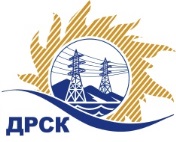 Акционерное Общество«Дальневосточная распределительная сетевая  компания»Протокол заседания Закупочной комиссии по вскрытию поступивших конвертовг. Благовещенск	Способ и предмет закупки: открытый запрос цен на право заключения Договора на выполнение работ: Мероприятия по строительству и реконструкции электрических сетей для технологического присоединения потребителей (в том числе ПИР) на территории СП ЦЭС для нужд филиала «ХЭС» (на территории Хабаровского района)Закупка № 2004 р. 2.1.1. Плановая стоимость закупки: 8 920 134,00 рублей без учета НДС (10 525 758,12 руб. с учетом НДС).ПРИСУТСТВОВАЛИ: члены постоянно действующей Закупочной комиссии АО «ДРСК» 2 уровняИнформация о результатах вскрытия конвертов:В адрес Организатора закупки поступило 3 (три) заявки  на участие в закупке, с которыми были размещены в электронном виде на Торговой площадке Системы www.b2b-energo.ru.Вскрытие конвертов было осуществлено в электронном сейфе организатора запроса предложений на Торговой площадке Системы www.b2b-energo.ru автоматически.Дата и время начала процедуры вскрытия конвертов с предложениями участников: 10:11 (было продлено на 11 мин., 5 cек.) (время местное) 24.01.2017.Место проведения процедуры вскрытия конвертов с предложениями участников: Торговая площадка Системы www.b2b-energo.ruВ конвертах обнаружены предложения следующих участников запроса цен:Ответственный секретарь Закупочной комиссии 2 уровня АО «ДРСК»	М.Г. Елисееваисп.: Коврижкина Е.Ю.(4162) 397-208№ 345/УКС-В24.01.2017№п/пНаименование Участника закупки и его адресЦена предложения на участие в закупке без НДС, руб.1ООО «Актис Капитал»г. Хабаровск, ул. Волочаевская, д. 8Цена: 8 920 000,00 руб. без учета НДС (10 525 600,00  руб. с учетом НДС). 2ООО «ЭТК Энерготранс»г. г. Хабаровск, ул. Трехгорная 8Цена: 8 920 134,00  руб. без учета НДС (10 525 758,12  руб. с учетом НДС). 3ООО «ДТЭН»г. Хабаровск, ул. Ким-Ю-Чена, д. 4,Цена: 8 920 134,00  руб. без учета НДС (10 525 758,12  руб. с учетом НДС). 